１　日　時　平成３０年１１月２１日（水）９：３０～１５：００（予定）２　場　所　福島県環境創造センター交流棟（田村郡三春町深作１０－２）会議室他３　内　容（１）第1部　（９：３０～１２：００）①　地域づくり活動実践者等による事例紹介（９：４５～１０：４５）　　　・　株式会社ｆ’sぽけっと　代表取締役　齋藤　久美子　氏　　　・　田村市ご当地グルメプロジェクト（田村市総務部総務課）鈴木　俊栄　氏　　　・　合同会社　会津コシェル　業務執行社員　小林　章太郎　氏②　講話（１１：００～１２：００）　　　　講師　（一社）秩父地域おもてなし観光公社事務局長　井上　正幸　氏（２）第２部（１３：１５～１５：００）①　地域づくり活動事例等現地視察　　・　テラス石森（田村市）（１３：１５～１４：００予定）　　　　　視察内容：廃校を活用した複合型テレワークセンターの運営等について　　・　三春きたまち蔵（三春町）（１４：２０～１５：００予定）　　　　　視察内容：三春町観光蔵活プロジェクトの取組等について　　※　第１部会場から第２部各視察先間は各自御移動願います。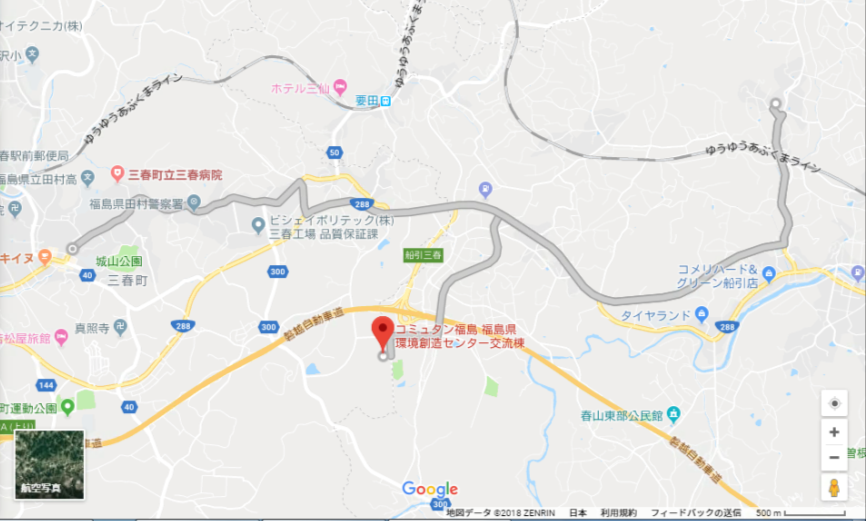 　　　　①　環境創造センター（コミュタン福島）田村郡三春町深作１０－２②　テラス石森　田村市船引町石森舘１０８③　三春きたまち蔵　田村郡三春町字北町１０　①～②間　車で10分程度　②～③間　車で15分程度４　その他　【同日開催案内　「ふくしま地方創生フォーラム」について】　　１１月２１日（水）午後１時３０分より、郡山市熱海「ホテル華の湯」において、　「ふくしま地方創生フォーラム」（基調講演講師　明治大学農学部教授　小田切　徳美氏、演題　「農山村からの地方創生」）を開催します。　　是非、御参加ください。　　　（環境創造センターからホテル華の湯までは車で30分程度）　　　※　問い合わせ先：福島県復興・総合計画課（電話　024-521-7809）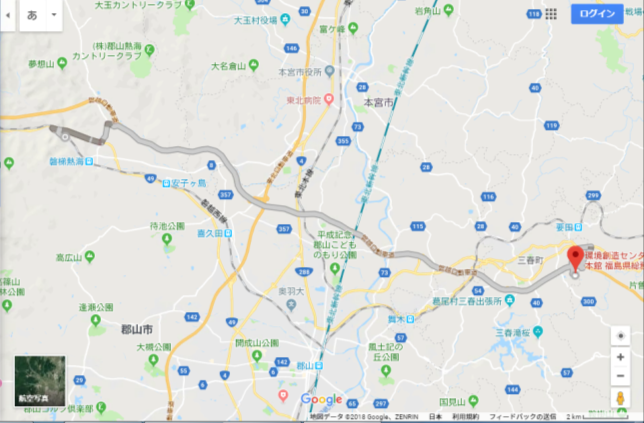 （事務担当　福島県企画調整部地域振興課　主査　大橋　　電話024-521-7118）（別紙）阿武隈地域課題研究研修会等参加申込書１　参加者２　参加申込に関する担当者市町村又は所属団体名職氏　名備考（いずれかに○）備考（いずれかに○）市町村又は所属団体名職氏　名第1部のみ参加第1部、第2部参加市町村又は団体名氏　名電　話ＦＡＸ電子メール